NÁRODNÁ RADA SLOVENSKEJ REPUBLIKY	VIII. volebné obdobieČíslo: CRD-993/2021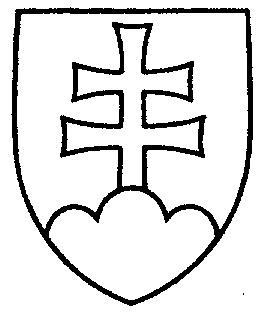 795UZNESENIENÁRODNEJ RADY SLOVENSKEJ REPUBLIKYzo 17. júna 2021k vládnemu návrhu zákona o významných investíciách (tlač 560) – prvé čítanie	Národná rada Slovenskej republikyr o z h o d l a,  ž eprerokuje uvedený vládny návrh zákona v druhom čítaní;p r i d e ľ u j etento vládny návrh zákona na prerokovanieÚstavnoprávnemu výboru Národnej rady Slovenskej republikyVýboru Národnej rady Slovenskej republiky pre hospodárske záležitosti  aVýboru Národnej rady Slovenskej republiky pre verejnú správu a regionálny rozvoj;u r č u j eako gestorský Výbor Národnej rady Slovenskej republiky pre hospodárske záležitosti a lehotu na jeho prerokovanie v druhom čítaní vo výboroch do 13. septembra 2021 a v gestorskom výbore do 14. septembra 2021.    Boris  K o l l á r   v. r.    predsedaNárodnej rady Slovenskej republikyOverovatelia:Peter  D o b e š   v. r. Eduard  K o č i š   v. r.